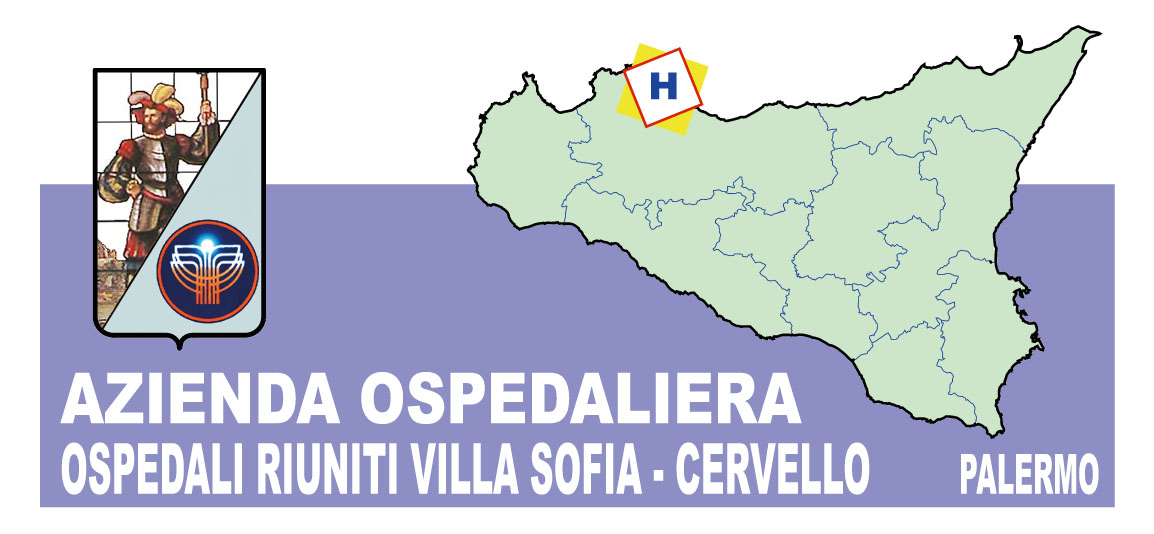 COMUNICATO STAMPAAPRE LE PORTE CASAMICA – ALL’OSPEDALE CERVELLO UNA STRUTTURA RICETTIVA PER FAMILIARI E ACCOMPAGNATORI DEI PAZIENTI RICOVERATIPalermo, 18 agosto 2014  -  Venticinque camere per un totale di 54 posti letto. Non è un albergo, ma possiede tutti i confort e le caratteristiche di una struttura alberghiera, anche se sorge all’interno di un ospedale. E’ CasAmica, la casa per ferie (questa la denominazione tecnica) destinata ad ospitare familiari e accompagnatori dei pazienti ricoverati presso l’Azienda Ospedali Riuniti Villa Sofia Cervello. Si trova all’Ospedale Cervello di Palermo, all’interno del Campus di Ematologia “Franco e Piera Cutino”, inaugurato a maggio dello scorso anno. Ma mentre il Campus è stato operativo fin da subito, CasAmica ha dovuto aspettare tutta una serie di permessi e autorizzazioni tipici di una normale struttura ricettiva. Negli scorsi giorni l’iter si è finalmente concluso e CasaAmica ha potuto aprire le porte ai suoi primi ospiti. Gestita direttamente dalla Fondazione Franco e Piera Cutino con proprio personale, CasAmica colpisce per la funzionalità, ma anche, a partire dalla hall, per la struttura degli ambienti e per i colori scelti, frutto di un’attenzione particolare che è stata riservata nella sua realizzazione.E’ nata, così come il Campus di Ematologia, attraverso fondi privati, grazie al forte impegno della Fondazione “Franco e Piera Cutino”.  L’Azienda Ospedali Riuniti di Palermo, il cui rapporto con il Campus è regolato da apposita convenzione, ha provveduto alla fornitura degli arredi. I 54 posti letto sono suddivisi fra 19 camere doppie, due singole, due triple e due quadruple, tutte con bagno, aria condizionata, tv, frigo, cassaforte e terrazzino, con costi assolutamente abbordabili che vanno dai 35 euro della singola agli 85 della quadrupla a notte. Oltre ad essere a disposizione di parenti e accompagnatori dei pazienti, CasAmica sarà aperta anche a ricercatori, formatori e informatori scientifici, partecipanti a convegni, seminari o workshop attinenti ad argomenti di ematologia.  “E’ una struttura moderna – sottolinea Gervasio Venuti Direttore Generale dell’Azienda Villa Sofia Cervello – che va incontro ad un’esigenza molto importante come quella di attenuare il disagio e l’incertezza che subentrano durante tutta la fase del ricovero. CasAmica consente infatti a familiari e accompagnatori dei pazienti ricoverati nei Presidi Ospedalieri Aziendali, soprattutto quelli residenti fuori città, di poter stare vicino ai loro cari in un momento delicato come quello della permanenza in Ospedale”.“CasAmica – afferma Giuseppe Cutino Presidente della Fondazione Franco e Piera Cutino – nasce dalla volontà di mio padre Franco che recandosi da Alcamo all’Ospedale Cervello per far assistere mia sorella Piera, poi scomparsa per talassemia a soli 23 anni, si rese conto del disagio dei familiari dei pazienti che spesso trascorrevano la notte nelle sale d’attesa dei reparti di Ospedale o addirittura dentro le macchine. Con la piena operatività di CasAmica si completa dunque un percorso iniziato molti anni fa, che aveva già vissuto un momento fondamentale a maggio del 2013 con l’apertura del Campus di Ematologia”.“CasaAmica – spiega il Professore Aurelio Maggio Direttore dell’Unità operativa di Ematologia e malattie rare del sangue dell’Ospedale Cervello – rappresenta il naturale completamento del Campus con l’obiettivo finale di migliorare la qualità di vita dei pazienti e dei loro familiari. Poter disporre di una struttura ricettiva come questa significa accrescere le potenzialità, anche in termini di attrattività, dell’attività di prevenzione, assistenza, ricerca e formazione che viene svolta all’interno del Campus, diventato oggi punto di riferimento nazionale per le talassemie e le emoglobinopatie”. Per info su CasAmica www.casamica.org. L’addetto stampaMassimo Bellomo Ugdulena091 7808758  338 7813075 -  335 1779293